Understanding and Interrogating Dominant Culture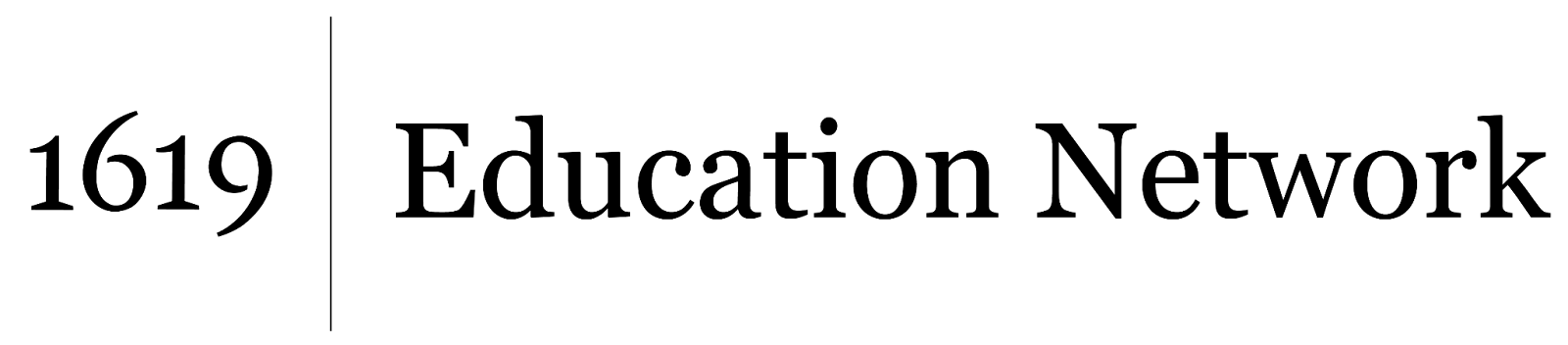 Unit by Friendship Public Charter School team,part of the 2021 cohort of The 1619 Project Education NetworkThis video from ABC News focuses on a Black high school wrestler who was forced to cut his hair in order to compete in a match. Discussion questions:Do you feel that what happened to this wrestler was a violation of his civil rights - was he treated unfairly based on his identity (specifically his race)?Write down one word that best captures your emotional reaction to this story and video. Why? Explain why you feel this emotion?Do you think this story is about one specific referee or is it about larger issues in our society?